          Year Group:  Nursery    Week beginning: 29th June 2020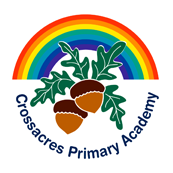 This week’s planning continues to follow the Nursery topic of ‘Toys’. The book of the week is a beautiful story called The Robot and the Bluebird which I am sure both you and the children will adore! The Maths activities recap 2D and 3D shapes as well as positional language. The Literacy activities concentrate on speaking and listening, hearing and writing sounds and making labels with plenty of opportunities to develop fine and gross motor control through model making, cutting and constructing. The children will also discuss seasons, technology and companionship as well as have a daily Letters and Sounds session too.DayMaths ActivitiesEnglish ActivitiesOther Subject ActivitiesMonday2D shapes – Play the square robot song https://www.youtube.com/watch?v=8fhg7vpTWG0Cut out some 2d shapes and create a robot naming each shape you have used. Colour it in afterwards and write your name on your finished piece of work. Read/Listen to The Robot and the Bluebird https://www.youtube.com/watch?v=RwoZ5ZVpfIUSpeaking and Listening Talk about why the robot was sad and what it means to have a broken heart. How would you make him happy? Video the children explaining what you would do to make him happy if you saw him sad or a time when they have been unhappy and what they or others did to make them happy again Encourage use of longer sentences, connection of ideas by using words such as ‘and’ and ‘because’Letters and Sounds – Learning to blend (Lesson 10)https://www.youtube.com/watch?v=4F04X-R58rk&t=464sPhysical Development/Creative – Gather together some junk materials to create a robot together. Talk about what different materials you will use for the head, body, arms, legs etc. Name the 2d and 3d shapes together. Share ideas of what you may want to add to your robot, can you find anything shiny?Tuesday3D shapes – 3d shape songhttps://www.youtube.com/watch?v=guNdJ5MtX1ALooking at the robot you made yesterday what 3d shapes did you use? Once you have named them go on a shape walk around the class/home/outside and name as many shapes as you can and shout our whether they are 2d – flat or 3d -solidRead/Listen to The Robot and the Bluebird https://www.youtube.com/watch?v=RwoZ5ZVpfIU Talk about what the robot and the bluebird look like and share write two sentences. E.g. ‘The robot was made of metal’. ‘The bird was cold’ Draw or paint the robot and the bluebird and write a label for your design taking care to hear and write sounds you know.Letters and Sounds – Learning to blend (Lesson 11)https://www.youtube.com/watch?v=E47Rmzm4w8MPhysical Development Dancing robots https://www.youtube.com/watch?v=hpLULy-gjycGo outside and make a nest for the bluebird using twigs, leaves etcWednesday2D shapes  https://www.youtube.com/watch?v=w6eTDfkvPmoCreate a 2d shape bird as shown belowhttps://www.fantasticfunandlearning.com/bird-art-2d-shapes.html. Write your name on your finished work and give the bird a name too!Read/Listen to The Robot and the Bluebird https://www.youtube.com/watch?v=RwoZ5ZVpfIUTalk about the weather during the different seasons naming the seasons. What season are we in now? How do you know? Explain why the bird migrated, went to a hot place. Draw a picture of one of the seasons and write a label for it.Letters and Sounds - Learning to blend (Lesson 12)https://www.youtube.com/watch?v=-5F-94pswdsPhysical Development Action songs ‘Do the funky robot’https://www.youtube.com/watch?v=AeeHiO5NM8cGo outside and using chalk and or water and a paintbrush draw ask you partner to lie down and draw around their outline adding features to make them into a funny robot.Thursday2D shapes Robot shapes https://www.youtube.com/watch?v=PjWv7Y1CG6EGo on a shape hunt together and take it in turns to hide a shape behind your back. Give clues to what you have such as it’s flat/solid it’s 2d/3d, it’s got 4 corners, it’s got two circle faces etc to describe what you haveRead/Listen to The Robot and the Bluebird https://www.youtube.com/watch?v=RwoZ5ZVpfIUTalk about how they both looked after each other, how they made friends, the importance of kindness, how gentle the robot was when carrying the bird. Then give the children a heart outline and ask them to draw inside it who they look after/are kind to and write a label of who/what it is.Letters and Sounds – Learning to blend (Lesson 13)https://www.youtube.com/watch?v=RblrldCILrISpeaking and Listening - Look at robots around us. Children will bring in from home a piece of technology and talk all about its use and how it operates. If at home go on a walk around the home and identify different technology.FridayPositional language Watch where’s the monkey? https://www.youtube.com/watch?v=idJYhjGyWTU- Have a picture of a robot in the centre of the page and ask children to draw/place bird around the robot in various places such as next to, on top, underRead/Listen to The Robot and the Bluebird https://www.youtube.com/watch?v=RwoZ5ZVpfIUSequence the story together, what happened at the beginning and how did they both feel, what happened in the middle and what made them both happy at the end. Make sure the children can answer why and how questions too.Using construction materials make a robot and write a simple sentence together e.g. ‘It is big’. ‘It has a red leg’. ‘He is Rob the robot’Letters and Sounds – Learning to blend (Lesson 14)https://www.youtube.com/watch?v=Lnlyp8b7vQQ&t=25sCreative Using play doh, or salt dough encourage the children to design a robot and a bird using the story to helpSalt dough recipe https://www.bbcgoodfood.com/howto/guide/how-make-salt-dough-recipe